HEILSUMÁLARÁÐIÐ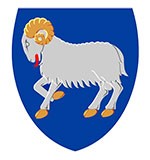 LøgtingiðUppskot tilLøgtingslóg um broyting í løgtingslóg nr. 104 frá 5. September 1988, sum seinast broytt við løgtingslóg nr. 15 frá 16. mars 2015 um apoteksverkið og heilivág(Heilivágsskrá)§ 1Í løgtingslóg nr. 104 frá 5. september 1988, sum broytt við løgtingslóg nr. 54 frá 8. mai 1991, við løgtingslóg nr. 40 frá 6. mai 2014 og við løgtingslóg nr. 15 frá 16 mars 2015 um apoteksverkið og heilivág, verða gjørdar hesar broytingar:Í § 28 verður broytt soljóðandi:Reglur um dygd o.a. í føroyskari heilivágsskrá verður at skilja sum tann til eina og hvørja tíð galdandi útgáva av Danske Lægemiddelstandarder. § 2      Henda løgtingslóg kemur í gildi dagin          eftir, at hon er kunngjørd.Kapittul 1. Almennar viðmerkingar1.1. Orsakir til uppskotiðTalan er um eina broyting, sum er neyðug at gera skjótast gjørligt. Broytingin kemur í staðin fyri kunngerðir, ið verða lýstar í sambandi við dagføringar av “Danske Lægemiddelstandarder (danska heilivágsskráin (farmakopéin))”. Tað er ikki longur møguligt at lýsa hesar kunngerðir á sama hátt, sum higartil hevur verið gjørt.1.2. Galdandi lóggávaEin heilivágsskrá er eitt yvirlit yvir ásetingar viðvíkjandi framleiðslu og nýtslu av heilivág.Tað er European Directorate of Quality of Medicines (EDQM), sum umsitur, mennir og dagførir evropeisku heilivágsskránna (Ph. Eur.). Í Danmark er evropeiska heilivágsskráin grundarlag undir nationalu heilivágsskránni, sum eitur Danske Lægemiddelstandarder (DLS). Danske Lægemiddelstandarder inniheldur, umframt allar ásetingar í evropeisku heilivágsskránni, eisini einstakar aðrar ásetingar, sum eru galdandi fyri heilivág í Danmark. Dansk Lægemiddelstandard verður sett í gildi við kunngerð, sum verður dagførd umleið 3 ferðir um árið.Eisini í Føroyum verður evropeiska heilivágsskráin fylgd. Síðani núverandi apotekslóg kom í gildi í 1. januar 1989, hevur ásetingin av føroyskari heilvágsskrá verið gjørd við, at tað í kunngerð, verður víst til skiftandi útgávur av ávikavist evropeisku heilivágsskránni og Dansk Lægemiddelstandard. Síðani 2010 hevur kunngerðin bert víst til ávísa útgávu av Dansk Lægemiddelstandard. Seinastu ferð føroyska heilivágsskráin varð dagførd var í 2015. Í kunngerð nr. 5/2015 um heilivágsskrá og fyrimyndarreglur fyri heilivág stendur í § 1: “Við føroyska farmakopé er at skilja Danske Lægemiddelstandarder 2015.0.”1.3. Endamálið við uppskotinumEndamálið við uppskotinum er at fáa eina áseting í lógina um apoteksverkið og heilivág, um at tann til eina og hvørja tíð í Danmark galdandi útgávan av Danske Lægemiddelstandarder er at skilja sum “føroysk heilivágsskrá”.Mannagongdin í sambandi við lýsing av omanfyrinevndu kunngerðum er broytt soleiðis, at Danske Lægemiddelstandarder (tvs. samlaða heilivágsskráin) skal leggjast við kunngerðini. Talan er um sera rúgvismikið tilfar upp á fleiri túsund síður. Eisini er talan um sera tekniskt tilfar, sum einans fakfólk sum arbeiða við tilfarinum skilja.Í samskifti við Lógartænastuna um málið, varð semja um, at besta loysnin er at fáa eina áseting í lógina um apoteksverkið og heilivág, ístaðin fyri at lýsa eina kunngerð hvørja ferð Danske Lægemiddelstandarder verða dagførdir.1.4. Samandráttur av nýskipanini við uppskotinumUppskotið hevur við sær at ásett verður í lógini um apoteksverkið og heilivág, at tann til eina og hvørja tíð í Danmark galdandi heilivágsskrá, eisini er galdandi sambært lógini um apoteksverkið og heilivág. Hetta í staðin fyri at lýsa dagføringar í kunngerð umleið 3 ferðir um árið, við sera rúgvismiklum og tekniskum tilfari. 1.5. Ummæli og ummælisskjalLandsapotekarin PhamraDanmarkFarmakonomforeningenKapittul 2. Avleiðingarnar av uppskotinum2.1. Fíggjarligar avleiðingar fyri land og kommunurBroytingaruppskotið hevur ongar fíggjarligar avleiðingar.2.2. Umsitingarligar avleiðingar fyri land og kommunurÁsetingin í lógini hevur við sær, at tað ikki longur verður neyðugt at lýsa kunngerðir, í sambandi við dagføringar av Danske Lægemiddelstandarder, umleið 3 ferðir um árið.2.3. Avleiðingar fyri vinnunaUppskotið hevur ongar fíggjarligar ella umsitingarligar avleiðingar fyri vinnuna.2.4. Avleiðingar fyri umhvørviðUppskotið hevur ongar avleiðingar fyri umhvørvið.2.5. Avleiðingar fyri serstøk øki í landinumUppskotið hevur ikki serligar fíggjarligar, umsitingarligar, umhvørvisligar ella sosialar avleiðingar fyri serstøk øki í landinum.2.6. Avleiðingar fyri ávísar samfelagsbólkar ella felagsskapirUppskotið hevur ikki avleiðingar fyri ávísar samfelagsbólkar ella felagsskapir.2.7. Millumtjóðasáttmálar á økinumMillumtjóðasáttmálar ikki eru á økinum, og uppskotið fær ikki fíggjarligar, umsitingarligar, umhvørvisligar ella aðrar avleiðingar fyri millumtjóðasáttmálar.2.8. Tvørgangandi millumtjóðasáttmálarUppskotið er ikki viðkomandi fyri tvørgangandi millumtjóðasáttmálar.2.9. MarkaforðingarIkki viðkomandi.2.10. Revsing, fyrisitingarligar sektir, pantiheimildir ella onnur størri inntrivIkki viðkomandi.2.11. Skattir og avgjøldIkki viðkomandi.2.12. GjøldIkki viðkomandi.2.13. Áleggur lógaruppskotið likamligum ella løgfrøðiligum persónum skyldur?Ikki viðkomandi.2.14. Leggur lógaruppskotið heimildir til landsstýrismannin, ein stovn undir landsstýrinum ella til kommunur?Nei 2.15. Gevur lógaruppskotið almennum myndugleikum atgongd til privata ogn?Nei.2.16. Hevur lógaruppskotið aðrar avleiðingar?Nei.2.17. Talvan: Yvirlit yvir avleiðingarnar av lógaruppskotinumKapittul 3. Serligar viðmerkingar3.1. Viðmerkingar til ta einstøku greininaTil § 1Við broytingini verður ásett í lógini, at tann til eina og hvørja tíð í Danmark galdandi útgávan av Danske Lægemiddelstandarder er at skilja sum “føroysk heilivágsskrá”.Í dag er tað landsstýrismaðurin, sum í kunngerð ásetir reglur um, dygd o.a. í heilivági, hetta hevur í nógv ár verið gjørt við, at lýsa galdandi útgávu av Danske Lægemiddelstandarder. Tað er ikki longur møguligt at lýsa hesar kunngerðir á sama hátt, sum higartil hevur verið gjørt, tískil er neyðugt við eini lógarbroyting.Til § 2Gildiskoma.Heilsumálaráðið, 25. oktober 2019Kaj Leo Holm Johannesenlandsstýrismaður/ Turid ArgeYvirlit yvir fylgiskjøl:Fylgiskjal 1: JavnteksturDagfesting:25. oktober 2019Mál nr.:19/00785-1Málsviðgjørt:RM/asEftirkannað:Lógartænastan dagfestirFyri landið ella landsmyndug-leikarFyri kommunalar myndugleikarFyri pláss ella øki í landinumFyri ávísar samfelags-bólkar ella felagsskapirFyri vinnunaFíggjarligar ella búskaparligar avleiðingarUmsitingarligar avleiðingarUmhvørvisligar avleiðingarAvleiðingar í mun til altjóða avtalur og reglurSosialar avleiðingar